Мастер-класс :Тема: «Исследовательская деятельность дошкольников»                                                Воспитатель: Осокина Е.В.
Мастер - класс: «Исследовательская деятельность дошкольниковЦель:Заинтересовать педагогов проблемой ознакомления детей с окружающим миром через экспериментальную деятельность с различными предметами. Задачи:Ознакомить педагогов с условиями развития любознательности у детей дошкольного возраста.Привлечь внимание и заинтересовать педагогов к развитию познавательно- исследовательской деятельности у дошкольников.Углубить знания педагогов по вопросам экспериментирования с реальными и абстрактными объектами.С помощью мастер – класса передать свой опыт путем прямого и комментированного показа последовательности действий, методов, приемов и форм педагогической деятельности;Практическая значимость:Данный мастер класс может быть интересен педагогам, работающим по теме экспериментирования и поисковой деятельности детей. Педагог, использующий экспериментирование в своей работе, найдет для себя что-то новое.Ожидаемый результат: Заинтересовать детей, повысится уровень педагогического опыта по экспериментированию.                                              Материалы для игр – экспериментов: презентация,  стаканы: с минеральной водой и обычной, мелкие кусочки пластилина; сосуды разной формы; четверть стакана подкрашенной воды, четверть стакана подсолнечного масла и четверть стакана сиропа; молоко, пищевые красители разных цветов, жидкое мыло, ватные палочки и стеклянная емкость, буклеты.                                                Ход мастера - класса:Воспитатель: Я рада видеть вас в этом зале. Мне хочется с каждым из вас поздороваться. Я буду говорить слова приветствия, если они относятся к вам, вы мне помашете рукой.Добрый день всем участникам конкурса!Добрый день всем гостям!Добрый день всем, кто пришел сюда с хорошим настроением!Добрый день всем тем, кто пришел поддержать участников!Добрый день всем, кто находится в этом зале!Воспитатель: Мой мастер - класс посвящен теме: «Исследовательская деятельность как средство успешного развития любознательности детей» и нашу встречу мне хочется начать с таких слов:Любознательные дети, Все желают знать на свете?Почему на небе тучи?Почему ежи колючи?Почему снежинка тает,До ладошки долетая?Почему ползут барханы?Почему висят туманы?Почему земля и мореЦелый век друг с другом в спореПочему звезда упала?Почему я знаю мало?Видно надо не ленитьсяА учиться и учиться.Воспитатель: Мы с вами живем в век компьютерных технологий, когда любая информация легкодоступна. Но очень часто элементарные вещи не понятны нашим детям и только мы можем научить их понимать, осознавать их, находить правильные ответы на вопросы.Очень много вопросов «почему», «как», «бывает-не бывает» возникают у детей. - Скажите, а вам дети часто задают вопросы?- Хорошо это, или плохо, когда дети задают много вопросов? (ответы педагогов).- Как вы считаете, на все ли вопросы нужно отвечать сразу?-Давайте задумаемся, может какие – то из них можно было проверить опытным путем?Познавательно – исследовательская деятельность особенна тем, что ребенок познает объект, раскрывает его содержание в ходе практической деятельности с ним. Эксперименты и опыты развивают наблюдательность, самостоятельность, стремление познать мир, желание поставить задачу и получить результат, здесь проявляются творческие способности, интеллектуальная инициативность.«Самое лучшее открытие – то, которое ребенок делает сам!»Ребенок очень любознателен. Его интересует все новое, неизвестное. Он изучает все как может и чем может – глазами, руками, языком, носом. Каждый день приносит ему массу открытий, многие из которых он черпает в природе: то сосулька растаяла, то ледяная дорожка, посыпанная песком, больше не скользит; они разбирают игрушки, наблюдают за падающими в воду предметами (тонет - не тонет), пробуют языком в сильный мороз металлические предметы и т.п.Ребенок рождается исследователем. Неутолимая жажда новых впечатлений, любопытство, постоянное стремление наблюдать и экспериментировать, самостоятельно искать новые сведения о мире, традиционно рассматриваются как важнейшие черты детского поведения. Исследовательская, поисковая активность – естественное состояние ребенка, он настроен на освоение окружающего мира, он хочет его познавать. Это внутреннее стремление к исследованию порождает исследовательское поведение и создает условия для того, чтобы психическое развитие ребенка изначально разворачивалось как процесс саморазвития.Экспериментальная работа вызывает у ребенка интерес к исследованию природы, развивает мыслительные операции (анализ, синтез, классификацию, обобщение), стимулирует познавательную активность и любознательность, активизирует восприятие учебного материала по ознакомлению с природными явлениями, с основами математических знаний с этическими правилами в жизни общества.Задача взрослых – создать условия для формирования мировоззрения.Подвижный и активный ребенок задает 400 вопросов и далеко не на все вопросы можно ответить так, чтобы ребенок понял. Для этого и существует детское экспериментирование. Для расширения кругозора можно проводить интересные, занимательные и простые опыты, не требующие специального оборудования и дорогих материалов в детском саду.Воспитатель: С вашей помощью сегодня я хочу продемонстрировать некоторые занимательные опыты, которые можно использовать в работе с детьми.Мы попробуем не только провести опыт, но и зафиксировать результат, сделать вывод. (Приглашаются 3 коллеги из зала).- Как вы думаете, с какими объектами увлекательно и безопасно проводить опыты для детей дошкольного возраста?Коллеги: с живой, неживой, другими объектами.Воспитатель: Перечислите с какими объектами неживой природы можно проводить эксперименты:Коллеги: вода, снег, солнце, камни, песок, глина,… воздух.Воспитатель: В моей практике одни из самых любимых опытов у детей, являются опыты с водой. Дети узнают, где в природе есть вода и какими свойствами она обладает, значение воды, кому она нужна для жизни, как человек использует воду.- У меня необычный сундучок, здесь находятся для вас задания со свойствами  воды, которые мы попробуем подтвердить опытами.  Прошу каждую из вас (подаю сундучок) возьмите пожалуйста карточку с заданием.- Подумайте. - Зачитайте свойство воды- Предлагаю вам провести опыты со следующим объектом неживой природы – водой и вспомнить свойства воды.Свойства воды:прозрачная,бесцветная,текучая,без запаха,принимает любую форму, в которую её налить,растворяет вещества,может замерзать,может испаряться,вода расширяется и сжимается. Воспитатель: Кто смелый? Берем следующую карточку - Зачитайте, свое свойство воды. -Как вы думаете, какой опыт может доказать свойство воды:Коллега : (если затрудняются коллеги…) Я налью из кувшина воду в стакан, перелью из стакана в стакан; при этом вода свободно течёт сверху вниз.- Если наклонить эту поверхность?  (Вода стекает под уклон.) - Можно взять пипетку и капнуть несколько капель на картон. (По ровной поверхности вода растекается в разные стороны).Воспитатель: - Наливая воду в стакан, сделанный из камней (показываю) она стекает вода по камешкам, будто прокладывает себе дорогу, тропинку).-- Во всех этих случаях одно и то же свойство воды. (свойство — текучесть). Именно этим свойством мы пользуемся, когда умываемся, пьем чай.Воспитатель: В стакан с чистой водой мы бросаем монетку. Мы видим её? Какое свойство воды позволяет видеть нам эту монетку на дне стакана? Вода -  прозрачное, бесцветное вещество. Воспитатель: вывод….Коллеги: Вода - Текучая, прозрачная, бесцветная, без запаха.Воспитатель: Следующее задание:-Как вы думаете, какой опыт может доказать это свойствоКоллега: (если затрудняются) вода, сосуды разной формыВоспитатель: Может ли вода иметь какую – то форму?  Коллеги: - нетВоспитатель: Как это проверить? Коллеги: - заполнить сосуды водойВоспитатель: Я предлагаю взять сосуды разной формы и заполнить их водой. Чтобы было наглядно, воду подкрашиваем- Чем удобнее наливать воду в узкий сосуд?  (воронкой)(при этом повторяя термины: широкий, узкий)Коллеги наливают во все сосуды, рассматривают, какой формы вода в разных сосудах. Воспитатель: Уважаемые коллеги, предлагаю сделать вывод. (Ответы коллег.)Коллеги: - «Вода принимает форму сосуда, в который она налита».Воспитатель: А сейчас я предлагаю вам особо понравившийся детям - научный эксперимент «Цветная жидкость».Воспитатель: Помогите мне пожалуйста провести эксперимент? На столе в одинаковых пропорциях находится жидкость: сироп, подкрашенная вода и подсолнечное масло.Воспитатель: Чтобы получить сироп, мы должны в воде растворить сахар (а если соль – получается рассол), тем самым мы повторяем свойство воды:растворяет вещества, сироп у меня готовый; для наибольшего эффекта опыта, я со своими детьми воду мы подкрашиваем в любой цвет и подсолнечное масло. Обязательно берем одинаковые пропорции.  Воспитатель: Что произойдет, если всю жидкость слить в один стакан?- Проделаем опыт: первым вливаем сироп, затем подкрашенную воду и последнее – подсолнечное масло.- В итоге эксперимента получилась следующая картина: сироп, как самая плотная жидкость, осела на дно, посередине подкрашенная вода, а масло всплыло наверх(легкая плотность). Воспитатель: В моей практике этот же эксперимент для детей проводили с использованием обычного молока, создавая настоящую цветовую симфонию.Воспитатель: Следующий, особо понравившийся эксперимент. «Танцующие краски» или «Взрыв цветов»Для этого потребуется: молоко, пищевые красители разных цветов, жидкое мыло, ватные палочки и стеклянная емкость .Воспитатель: Кто мне поможет провести эксперимент? Воспитатель: Налейте в стеклянную емкость немного молока. Добавьте по капле пищевые красители различных цветов в центр емкости. Далее окуните ватную палочку в  жидкое мыло. Поместите намыленный конец палочки в центр тарелки и подержите 10-15 секунд. Посмотрите, какой взрыв цветов и красок! Вывод: Моющее средство вступает в реакцию с молекулами жира в молоке, и приводит их в движение.Воспитатель: Уважаемые коллеги, я предлагаю Вам провести опыт с воздухом и выявить его свойство. Опыт называется «Пузырьки спасатели».- Помогите мне пожалуйста.Воспитатель: Налейте, пожалуйста, в один стакан газированную воду, а в другой обычную. Сразу бросьте в нее несколько кусочков пластилина величиной с рисовые зернышки. (Коллеги выполняют задание.)- Обратите внимание на стакан с обычной водой.Воспитатель: Что произошло с пластилином.Коллеги: кусочки пластилина опустились на дно Воспитатель: Почему?Коллеги: пластилин тяжелее воды, поэтому тонет. Воспитатель: А теперь посмотрим на 2 стакан с газированной водой- Что мы видим?Коллеги: пластилин поднялся наверхВоспитатель: - Какой мы сделаем вывод:  ……………Вывод: Вы правы, в воде есть пузырьки воздуха, они поднимаются наверх и выталкивают кусочки пластилина; когда пузырьки воздуха выйдут из воды, пластилин опустится на дно.Воспитатель: Занимательные опыты способны много дать для развития детей дошкольного возраста. Научные опыты, проведенные в виде игры, учат детей быть любознательными, внимательными, развивают эрудицию. В результате ребенок на наглядном примере усваивает те законы физики и химии, которые впоследствии будет проходить в школе.При этом вам не понадобятся дорогостоящие наборы химических веществ: всё необходимое вы найдете в саду, дома. Пытайтесь, наблюдайте, экспериментируйте!-Я благодарю вас за прекрасную работу.Воспитатель: Свое выступление я хотела бы закончить словами:«Быть, может, труд наш с виду неприметенОдно я знаю точно: малыши с утра к нам в сад спешат,Торопят маму: «Давай, скорее мама побежим!»Вот в этом ведь и есть секрет:«Ценнее нашего труда на свете нет!»Воспитатель: Благодарю за внимание.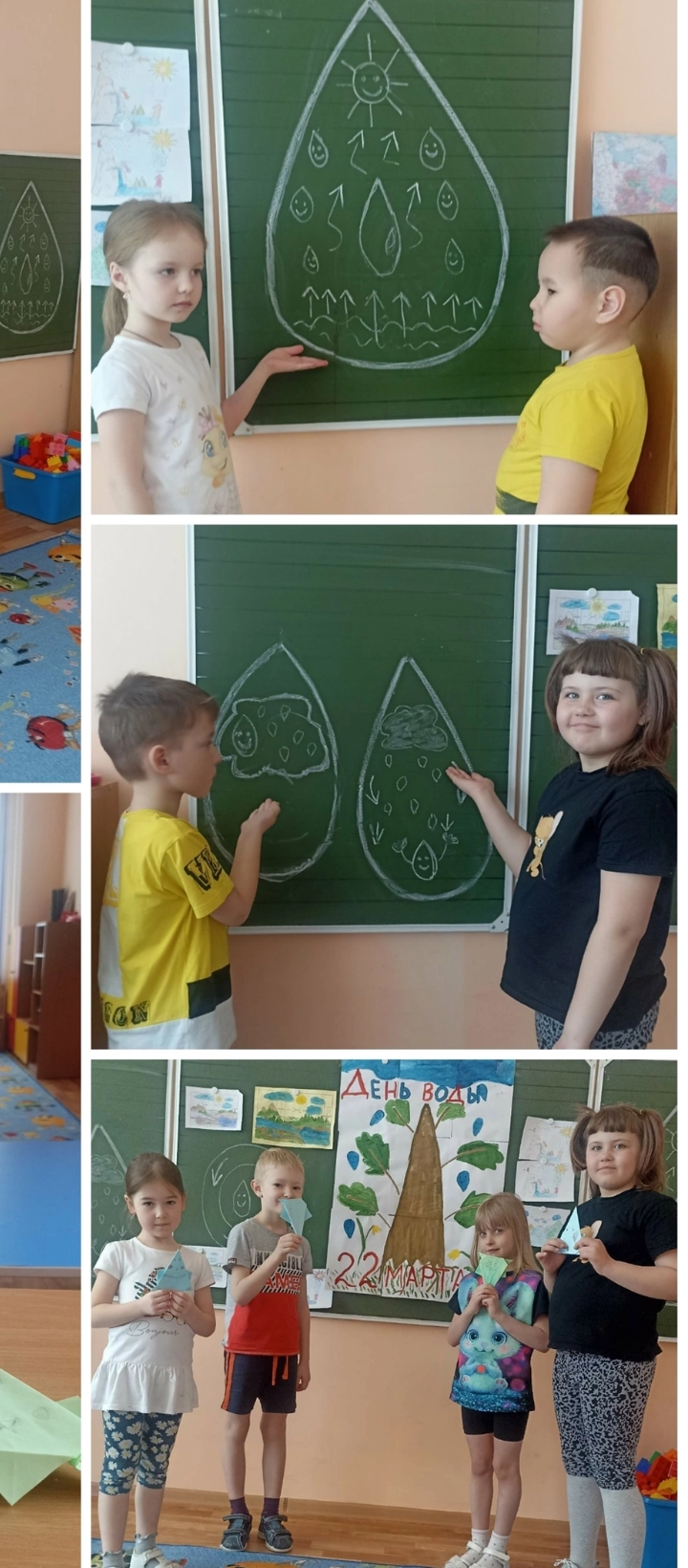 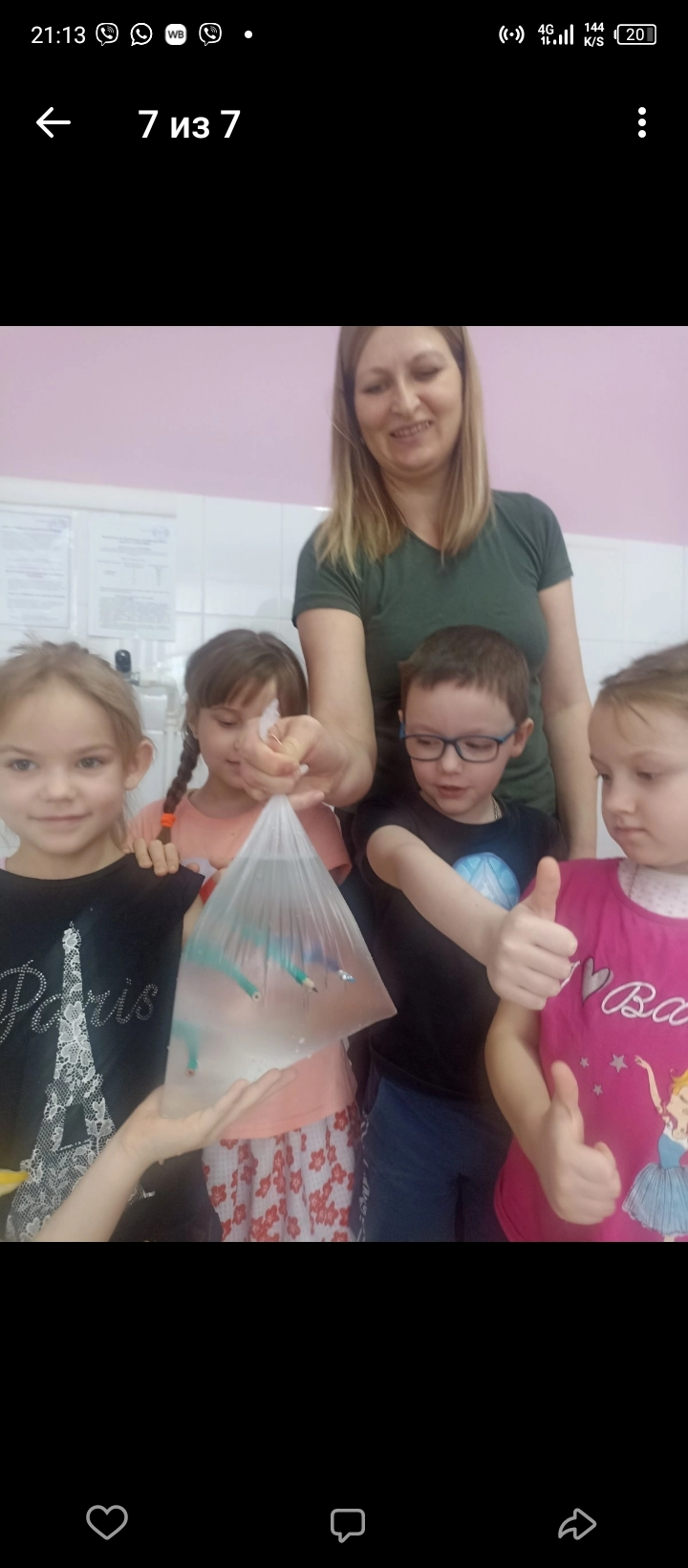 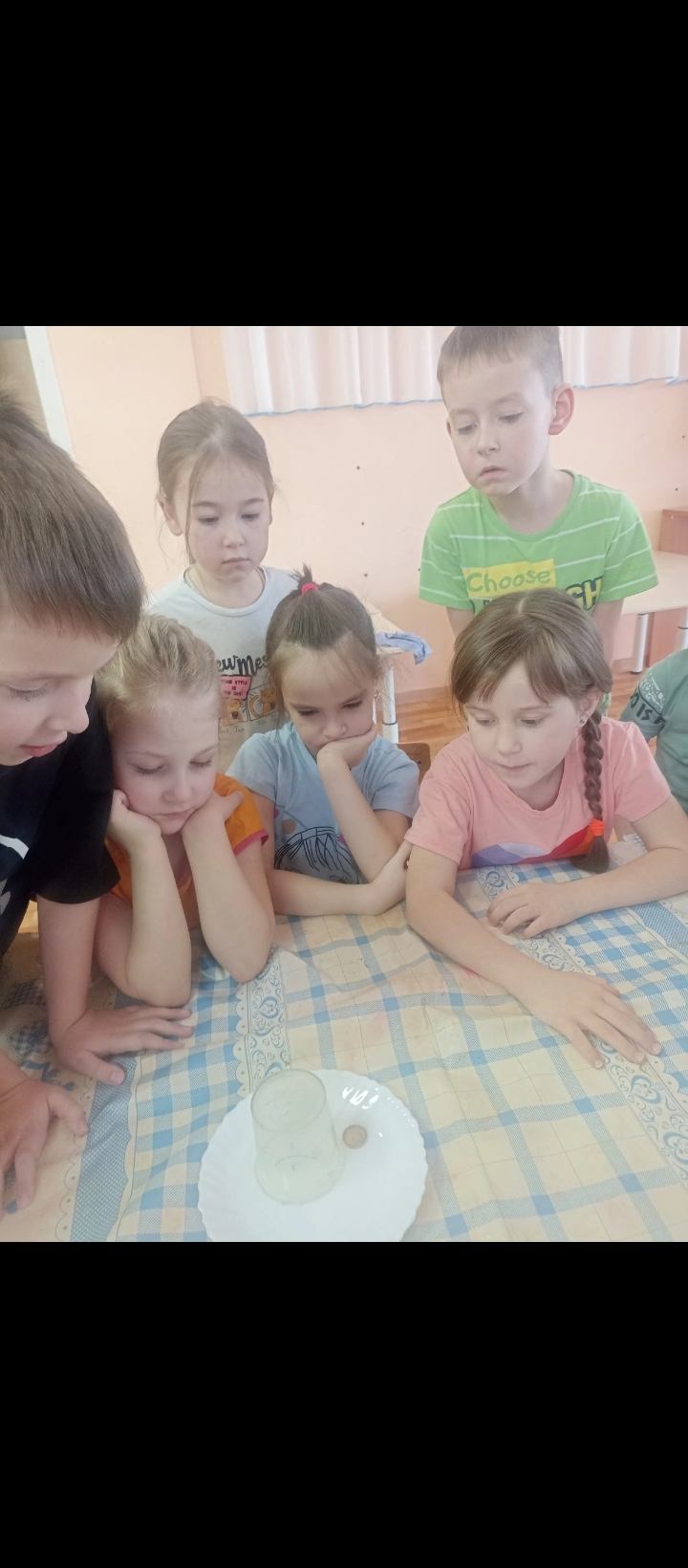 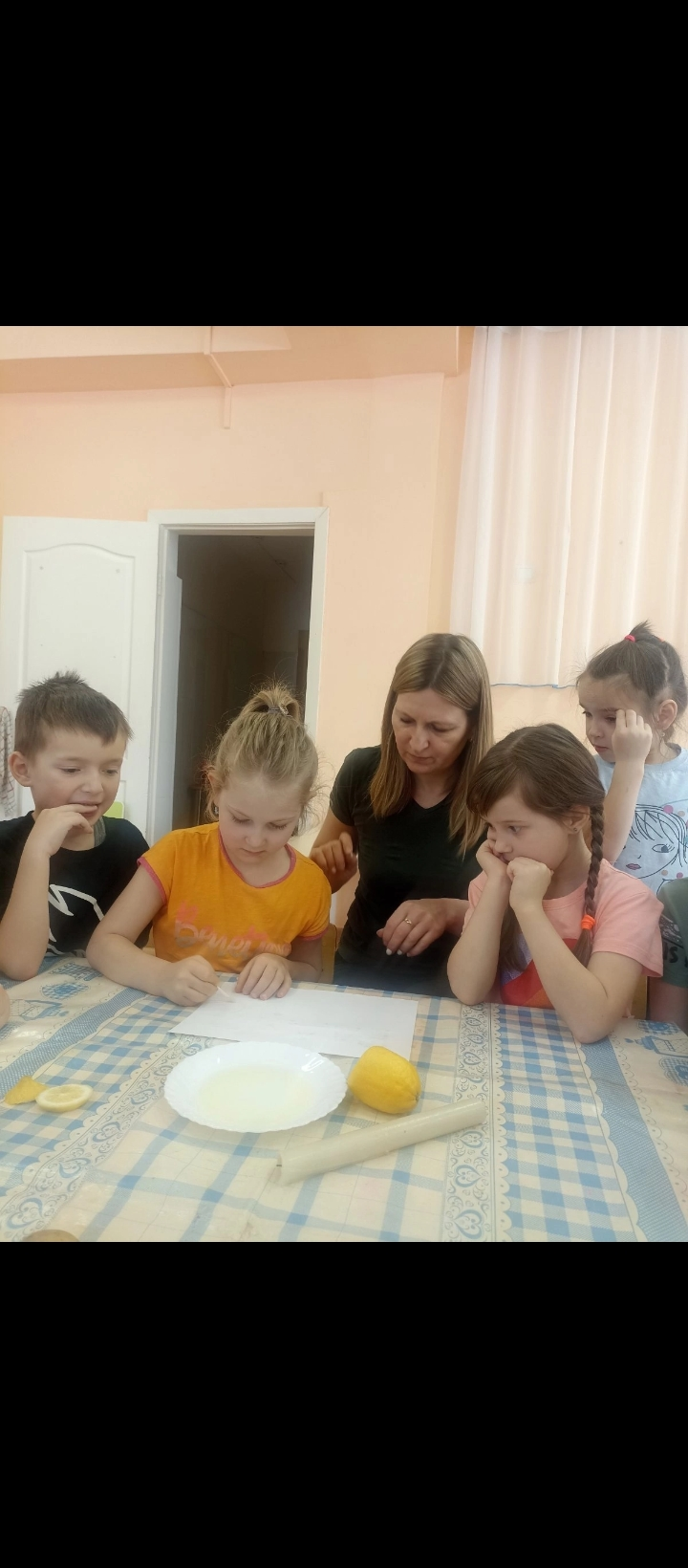 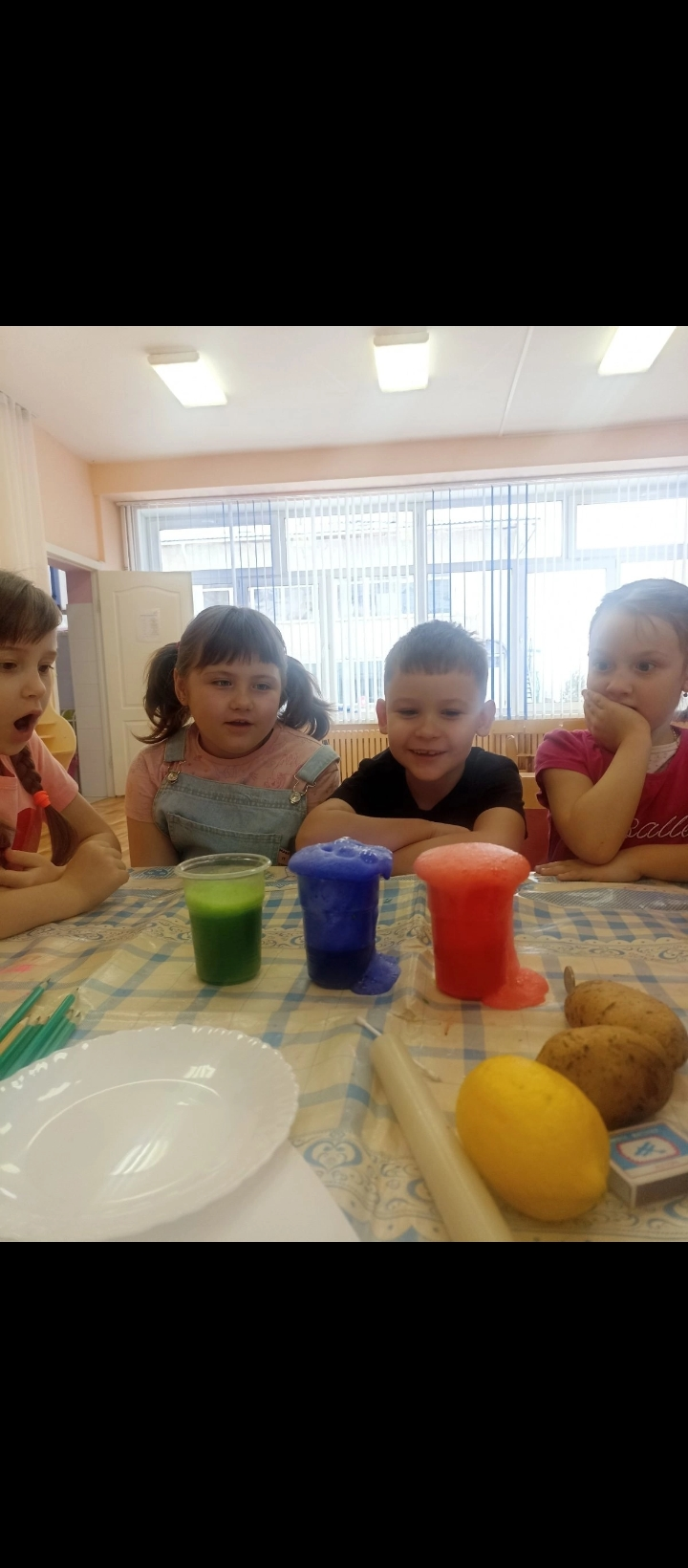 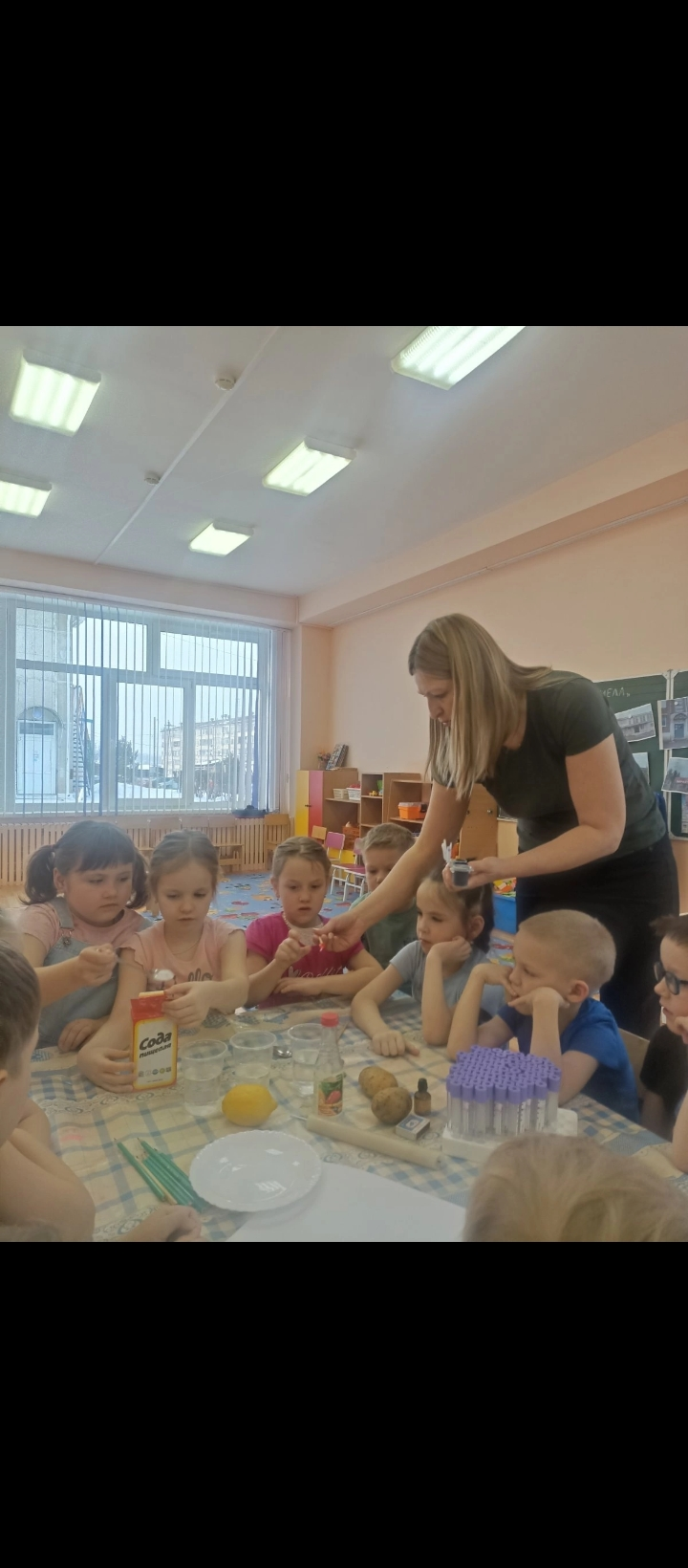   «Текучая, прозрачная, бесцветная, без запаха»«Вода принимает форму сосуда, в который она налита».